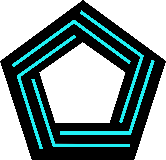 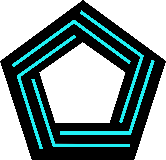 Приложение №1ПОЛОЖЕНИЕо Межрегиональном конкурсе исследовательско-практических работ школьников и студентов, направленных на внедрение и развитие цифровых технологий, способствующих решению социальных проблем «Цифруй»Общие положения. Настоящее Положение определяет порядок организации и проведения межрегионального конкурса исследовательско-практических работ школьников и студентов, направленных на внедрение и развитие цифровых технологий, способствующих решению социальных проблем «Цифруй» (далее – Конкурса) проводится в целях поддержки исследовательской и проектной деятельности на всех уровнях образования и направлена на выявление и поддержку талантливых и одаренных детей и студенческой молодёжи, популяризацию научно-исследовательской деятельности в направлении внедрения современных цифровых технологий в социальной сфере.Конкурс проводится среди обучающихся общеобразовательных организаций, организаций дополнительного образования, профессиональных образовательных организаций, образовательных организаций среднего и высшего образования Российской Федерации.Конкурс проводится в рамках реализации: Приказ Министерства просвещения РФ от 2 декабря 2019 г. N 649 «Об утверждении Целевой модели цифровой образовательной среды»;Федеральный закон «Об информации, информационных технологиях и о защите информации» от 27.07.2006 N 149-ФЗ;Указ Президента Российской Федерации от 7 мая 2018 года № 204 «О национальных целях и стратегических задачах развития Российской Федерации на период до 2024 года» сформирована национальная программа «Цифровая экономика Российской Федерации»;Государственной программы Санкт-Петербурга «Развитие образования в                                     Санкт-Петербурге» на 2015-2020 годы, утверждена постановлением Правительства                         Санкт-Петербурга от 04.06.2014 № 453.Организаторы Конкурса.Организаторами Конкурса являются: Автономная некоммерческая организация поддержки социально-культурных инициатив, конгрессно-выставочной деятельности и инноваций «Цифровое общество».В подготовке и проведении Конкурса принимают участие:Санкт-Петербургский государственный университет;Центр молодежного инновационного творчества при Фонде развития субъектов малого и среднего предпринимательства в Санкт-Петербурге (оператор национального проекта РФ Малое и среднее предпринимательство и развитие индивидуальной предпринимательской инициативы).Цели задачи КонкурсаЦель Конкурса: привлечение школьников и студентов к внедрению цифровых технологий в социальной сфере для улучшения качества, комфорта и безопасности жизни человека; повышение цифровой грамотности населения;расширение рамок исследований и разработок компаний и государственного сектора для улучшения социального устройства страны и общества.Задачи Конкурса:выявить и поддержать талантливых школьников и студентов; сформировать навыки самостоятельной научно-исследовательской работы;ознакомить обучающихся с современными достижениями науки;сформировать у участников Конкурса личное положительное отношение к перспективным направлениям технологического развития нашей страны; популяризировать научно-исследовательскую работу школьников и студентов; способствовать профессиональному самоопределению детей и молодежи;активизировать взаимодействия общего, дополнительного образования и реального сектора экономики для развития проектной и научно-исследовательской деятельности школьников и студентов.Руководство КонкурсаПодготовку и проведение Конкурса осуществляет сформированный организационный комитет, который создается из представителей ведомств, ученых и органов власти и управления, а также специалистов, заинтересованных организацией (далее – Оргкомитет).Оргкомитет утверждает:порядок и программу проведения Конкурса;состав Экспертного совета Конкурса в соответствии с номинациями.Экспертный совет Конкурса:проводит экспертный отбор поданных заявок и конкурсных работ;формирует список участников на Конкурс.Направления КонкурсаК участию в Конкурсе принимаются научно-исследовательские работы и проектные работы, тематика которых соответствует внедрению и развитию цифровых технологий, способствующих решению социальных проблем в следующих областях: образование, просвещение, наука, культура, искусство, здравоохранение, профилактика и охраны здоровья граждан, развитие межнационального сотрудничества, патриотическое воспитание, охрана окружающей среды, помощь социально не защищенным слоям населения, ЦУР.Участники Конкурса К участию в конкурсном отборе приглашаются:обучающиеся общеобразовательных организаций, организаций дополнительного образования детей в возрасте от 14 до 18 лет, ведущих учебно-исследовательскую и (или) научно-исследовательскую работу, направленную на внедрение и развитие цифровых технологий, способствующих решению социальных проблем;обучающиеся профессиональных образовательных организаций, образовательных организаций среднего и высшего образования Российской Федерации, ведущих учебно-исследовательскую и (или) научно-исследовательскую работу, направленную на внедрение и развитие цифровых технологий, способствующих решению социальных проблем. Работы могут быть выполнены индивидуально, коллективно или в соавторстве. Количество авторов одной работы – не более 3-х человек. Количество руководителей исследования – не более 2-х человек. Порядок участия и проведения КонкурсаДля участия в конкурсе необходимо прислать на электронный адрес tsifruy@gmail.com Оргкомитета Конкурса сведения в соответствии с Приложением 1 и конкурсные материалы, оформленные в соответствии с требованиями, указанными в пункте 7 настоящего Положения, до 30 сентября 2020 года.С 30 сентября по 17 октября 2020 года проходит заочный экспертный отбор лучших конкурсных работ из числа присланных работ.19 октября 2020 года победителям экспертного отбора поступит подтверждение о прохождении в очный этап Конкурса на электронную почту, указанную при регистрации. 2 ноября 2020 года в рамках проведения Конкурса проводится дистанционная публичная защита работ победителей заочного этапа Конкурса.       Материалы, присланные на Конкурс, не рецензируются и не возвращаются.Требования к оформлению конкурсных материаловКонкурсные материалы могут быть представлены в следующих форматах:Проектная работа;Научно-исследовательская работа;Требования к оформлению работы:Объем работы – от 10 до 25 страниц печатного текста, не включая приложения;Требования к структуре:- титульный лист;- содержание;- введение;- основная часть работы;- выводы;- заключение;- список литературы;- приложения.При написании следует соблюдать следующие правила:- размер полей: левое – 3 см, правое – 1 см, верхнее – 2 см, нижнее – 2 см;- нумерация страниц – по центру внизу страницы;- текст печатается 1,5 интервалом (5 знаков);- нумерация страниц начинается с титульного листа, которому присваивается номер 1, но на страницу не ставится. Далее весь последующий объем работ, включая библиографический список и приложения, нумеруются по порядку до последней страницы;- начало каждой главы печатается с новой страницы. Это относится также и к введению, заключению, библиографическому списку, приложениям;- название главы печатается жирным шрифтом заглавными буквами, название параграфов-прописными, выделение глав и параграфов из текста осуществляется за счет пропуска дополнительного интервала;- заголовки следует располагать по середине строки симметрично к тексту;- порядковый номер главы указывается одной арабской цифрой (например, 1,2,3), параграфы имеют двойную нумерацию (например, 1.1, 1.2 и т.д.). Первая цифра указывает на принадлежность к главе, вторая - на собственную нумерацию.Требования к оформлению цитат и ссылок:При дословном цитировании мысль автора заключается в кавычки и приводится в той грамматической форме, в которой дана в первоисточнике. По окончании делается ссылка на источник, в которой указывается номер книги или статьи в списке использованной литературы и номер страницы, где находится цитата, например: обозначение [4. с. 123] указывает, что цитата, использованная в работе, находится на странице 123 в первоисточнике под номером 4 в списке литературы.При не дословном цитировании (пересказ, изложение точек зрения различных авторов своими словами) текст в кавычки не заключается. После высказанной мысли необходимо в скобках указать номер источника в списке литературы без указания конкретных страниц, например, [23]. Если текст цитируется не по первоисточнику, а по другому изданию, то ссылку следует начинать словами «Цит. по...» или «Цит. по кн....» и указать номера страниц и номер источника в списке литературы, например, (Цит. По кн. [6. С. 240]).При цитировании допускается пропуск слов, предложений, абзацев без искажения содержания текста первоисточника. Пропуск в тексте обозначается многоточием и ставится в том месте, где пропущена мысль.В цитатах сохраняются те же знаки препинания, что и в цитируемом источнике. Если автор в приведенной цитате выделяет в ней некоторые слова, то он должен это специально оговорить в скобках, например: (подчеркнуто мною - О. К. или (курсив наш - О. К.).Требования к оформлению таблиц.Цифровые данные исследования группируются в таблицы, оформление которых должно соответствовать следующим требованиям.Слово «Таблица» без сокращения и кавычек пишется в правом верхнем углу над самой таблицей и ее заголовком. Нумерация таблиц производится арабскими цифрами без знака номер и точки в конце. Если в тексте только одна таблица, то номер ей не присваивается и слово «таблица» не пишется.Нумерация таблиц и рисунков может быть сквозной по всему тексту работы или самостоятельной в каждом разделе. Тогда она представляется по уровням подобно главам и параграфам. Например: в главе 2 таблицы будут иметь номера 2.1, 2.2 и т. д. Первый вариант нумерации обычно применяют в небольших по объему и структуре работах. Второй - предпочтителен при наличии развернутой структуры работы и большого количества наглядного материала.Название таблицы располагается между ее нумерацией и собственным содержанием. Пишется с прописной буквы без точки в конце.При переносе таблицы на следующую страницу заголовки вертикальных граф следует пронумеровать и повторять только их номер.Предварительно над таблицей поместить слова «Продолжение таблицы 8».Название таблицы, ее отдельных строк не должно содержать сокращений, аббревиатур, не оговоренных ранее в тексте работы.Требования к оформлению иллюстраций.В качестве иллюстраций в исследовательских работах могут быть использованы рисунки, схемы, графики, диаграммы, которые обсуждаются в тексте.Все иллюстрации должны быть пронумерованы. Если в работе представлены различные виды иллюстраций, то нумерация отдельно для каждого вида.В текст работы помещаются те иллюстрации, на которые в ней имеются прямые ссылки типа «сказанное выше подтверждает рисунок...».Остальной иллюстрационный материал располагают в приложениях.Номера иллюстраций и их заглавия пишутся внизу под изображением, обозначаются арабскими цифрами без номера после слова «Рисунок».На самой иллюстрации допускаются различные надписи, если этому позволяет место.Требования к оформлению приложений:Приложения по своему содержанию могут быть разнообразны. При их оформлении следует учитывать общие правила оформления.Приложения оформляются как продолжение основного материала на последующих за ним страницах. При большом объеме или формате приложения оформляются в виде самостоятельного блока в специальной папке, на лицевой стороне которой дается заголовок «Приложение» и затем повторяют все элементы титульного листа исследовательской работы.Каждое приложение должно начинаться с нового листа с указания номера в правом верхнем углу, например, Приложение № 1.Каждое приложение имеет тематический заголовок, который располагается по середине строки под нумерацией приложения.При наличии нескольких приложений они нумеруются арабскими цифрами по порядку.Нумерация страниц, на которых даются приложения, должна быть сквозной и продолжать общую нумерацию страниц основного текста.Требования к оформлению библиографического списка:Список литературы исследовательской работы составляют только те источники, на которые в тексте имеются ссылки. При составлении списка принято применять алфавитный способ группировки литературных источников, где фамилии авторов или заглавий (если нет авторов) размещаются в алфавитном порядке.В названии файла требуется указать фамилию первого автора и первые три слова названия статьи (например, Иванов СИ_Цифровая среда).Критерии оценки конкурсных материаловКритерии оценки конкурсных работ:актуальность - до 1 балла;наличие в проектной работе результатов самостоятельного исследования (конкурсная работа пройдет отбор при условии, что процент цитирования в тексте не превысит 40%) - до 1 балла;возможность практической реализации проекта - до 2 баллов;использование современных технологий при подготовке материалов - до 2 баллов;наличие рекомендаций от заинтересованных организаций - до 1 балла.Подведение итогов конференции.Всем участникам Конкурса выдаются сертификаты участников или победителей Конкурса в соответствии экспертной оценкой.Участники, набравшие наибольшее количество баллов по решению экспертов Конкурса, награждаются дипломами I, II, III степени.Руководителям работ рассылаются благодарственные письма.Предусматривается награждение поощрительными призами отдельных участников Конкурса.По итогам работы Конкурса публикуется Сборник материалов конкурса, куда включаются тезисы работ участников, набравших наибольшее количество баллов в каждой секции.Приложение №1Заявка участника межрегионального конкурса исследовательско-практических работ школьников и студентов, направленных на внедрение и развитие цифровых технологий, способствующих решению социальных проблем «Цифруй»ФИО: Страна: Регион (субъект): Адрес проживания с индексом: Дата рождения: Название образовательной организации: Класс: Телефон: Эл. Почта: Ссылка на профиль в соц. сетях: Направление конкурсной работы:Тема конкурсной работы: Согласие на публикацию конкурсной работы: ФИО научного руководителя: Должность научного руководителя: Место работы научного руководителя: Ученая степень, звание научного руководителя: Телефон научного руководителя: Эл. Почта научного руководителя: 